シンプル アクション プラン テンプレート 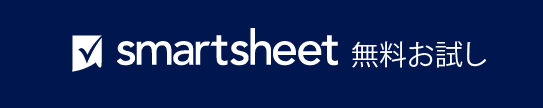 プロジェクト名プロジェクト名プロジェクト名プロジェクト マネージャープロジェクト マネージャープロジェクト マネージャープロジェクト マネージャープロジェクト マネージャー今日の日付今日の日付今日の日付今日の日付今日の日付今日の日付今日の日付名前名前名前名前名前名前名前名前MM/DD/YYMM/DD/YYMM/DD/YYMM/DD/YYMM/DD/YYMM/DD/YYMM/DD/YYアクション プランアクション プランアクション担当者担当者担当者優先度優先度ステータスステータスステータス開始開始終了終了備考備考備考目標 1:  中中完了完了完了高高完了完了完了中中保留中保留中保留中低低進行中進行中進行中低低完了完了完了目標 2: 高高進行中進行中進行中中中進行中進行中進行中中中進行中進行中進行中低低完了完了完了中中保留中保留中保留中低低進行中進行中進行中目標 3: 低低進行中進行中進行中低低進行中進行中進行中低低進行中進行中進行中低低未開始未開始未開始低低未開始未開始未開始低低保留中保留中保留中目標 4: 高高完了完了完了高高完了完了完了高高完了完了完了高高完了完了完了高高完了完了完了高高完了完了完了免責条項Smartsheet がこの Web サイトに掲載している記事、テンプレート、または情報などは、あくまで参考としてご利用ください。Smartsheet は、情報の最新性および正確性の確保に努めますが、本 Web サイトまたは本 Web サイトに含まれる情報、記事、テンプレート、あるいは関連グラフィックに関する完全性、正確性、信頼性、適合性、または利用可能性について、明示または黙示のいかなる表明または保証も行いません。かかる情報に依拠して生じたいかなる結果についても Smartsheet は一切責任を負いませんので、各自の責任と判断のもとにご利用ください。